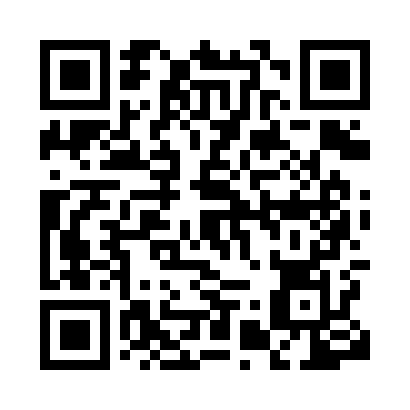 Prayer times for Zumelzu, SpainMon 1 Jul 2024 - Wed 31 Jul 2024High Latitude Method: Angle Based RulePrayer Calculation Method: Muslim World LeagueAsar Calculation Method: HanafiPrayer times provided by https://www.salahtimes.comDateDayFajrSunriseDhuhrAsrMaghribIsha1Mon4:216:372:157:339:5311:582Tue4:226:372:157:339:5311:583Wed4:236:382:157:339:5311:574Thu4:246:382:167:339:5311:565Fri4:256:392:167:329:5211:566Sat4:266:402:167:329:5211:557Sun4:276:402:167:329:5211:548Mon4:296:412:167:329:5111:539Tue4:306:422:167:329:5111:5210Wed4:316:422:177:329:5011:5111Thu4:336:432:177:329:5011:5012Fri4:346:442:177:319:4911:4913Sat4:356:452:177:319:4911:4814Sun4:376:462:177:319:4811:4715Mon4:386:472:177:319:4711:4616Tue4:406:472:177:309:4711:4517Wed4:416:482:177:309:4611:4318Thu4:436:492:177:299:4511:4219Fri4:446:502:177:299:4411:4120Sat4:466:512:177:299:4411:3921Sun4:486:522:177:289:4311:3822Mon4:496:532:187:289:4211:3623Tue4:516:542:187:279:4111:3524Wed4:526:552:187:279:4011:3325Thu4:546:562:187:269:3911:3226Fri4:566:572:187:269:3811:3027Sat4:576:582:187:259:3711:2828Sun4:596:592:187:249:3611:2729Mon5:017:002:187:249:3511:2530Tue5:037:012:177:239:3411:2331Wed5:047:022:177:229:3211:22